通信与电子工程学院2022年电子信息专业学位硕士（非全日制）调剂方案一、接收调剂生专业专业：专业学位（085400）电子信息研究领域：05 （非全日制）电子与通信工程二、申请对象报考电子信息相关专业的考生三、申请条件1、考生调剂基本条件（1）考生初试成绩符合第一志愿报考专业在一区的全国初试成绩基本要求；（2）考生本科专业为电子信息相关专业（包括电子、通信、计算机、软件、控制、自动化等专业），第一志愿报考专业应为电子信息相关专业，且达到电子信息专业硕士的复试分数线（273分）。（3）考生初试科目二应为英语一或英语二；业务课一应为数学一或数学二；业务课二为电子信息相关考试科目。（4）考生本科专业应为电子信息相关专业；（5）非全日制仅接收定向考生。2、在复试前，考生需提供以下材料扫描件（1）有效期内的第二代居民身份证；（2）考生毕业证、学位证原件，以及学信网、学位网的认证报告；（3）初试准考证（如丢失，请登录中国研究生招生信息网打印）；（4）本科成绩单；（5）非全日制硕士研究生调剂复试申请表（6）在职证明或劳动合同。应届生如需调剂，必须提供三方协议证明。（7）科研成果以及其他证明资质研究潜能的相关材料。四、申请方法1、调剂考生必须通过教育部指定的“全国硕士生招生调剂服务系统”进行调剂（https://yz.chsi.com.cn/）。未通过该调剂系统调剂录取的考生一律无效。2、系统开放时间为4月6日0：00，开放时间不少于12小时。3、所有申请调剂考生需在复试前将申请条件2中材料扫描件发送到ceeyjs@cee.ecnu.edu.cn，文件压缩包、邮件命名为：姓名+调剂材料+考生编号后5位。如未收到相关证明，将视作不符合调剂要求。五、调剂复试及录取1、学院2022年硕士研究生复试全部采用线上（远程网络视频）中目平台复试（备用平台腾讯会议）。请有意申请调剂的考生提前熟悉操作使用流程。（ttps://yjszs.ecnu.edu.cn/system/yjszsxx_detail.asp?id=202203252018018908290810967）2、初试报考同一学校、同一专业、考试科目相同的考生，按照其初试成绩从高到低排序。同等条件下，取得科研成果、参加竞赛、参与科研项目课题或具有科研经历的考生优先考虑。3、如申请调剂的考生超过最高调剂比例，符合调剂要求的考生将按照初试成绩英语+数学成绩从高到低排列进入复试。4、复试满分为500分（综合考核400分，英语能力考核100分）。复试总成绩大于等于300分为复试合格，低于300分为复试不合格，复试不合格者不予录取。5、学制、学费查询见下面的链接https://yjszs.ecnu.edu.cn/download/2022ss/tuition_2022.pdf六、联系方式电话：021-54342728  邮箱：ceeyjs@cee.ecnu.edu.cn学院纪检委电话：021-54345117,电子邮箱：hmma@cee.ecnu.edu.cn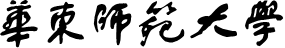 非全日制硕士研究生调剂复试申请表考生编号姓名照片（可以将电子照片贴在此，然后打印，建议用准考证上面的照片）报考学校及代码报考学校及代码性别照片（可以将电子照片贴在此，然后打印，建议用准考证上面的照片）报考专业及代码报考专业及代码照片（可以将电子照片贴在此，然后打印，建议用准考证上面的照片）申请院系和专业申请院系和专业照片（可以将电子照片贴在此，然后打印，建议用准考证上面的照片）初试科目及成绩初试科目及成绩考生就业单位考生就业单位考生就业单位就业单位所在地（区、县）就业单位所在地（区、县）就业单位所在地（区、县）考生须知非全日制研究生工资关系、人事档案、户籍关系、组织关系等不转入甲方；乙方的工资、生活津贴、医疗、保险、交通、住宿等由定向就业单位或乙方本人承担。乙方不享受甲方各类奖学金和助学金。。学生在我校培养期间，乙方应严格遵守法律法规及甲方学籍管理规定等各项规章制度，恪守学术道德，参加规定的学业课程和相应的教育教学环节。         考生签名：                                     　   年    月    日非全日制研究生工资关系、人事档案、户籍关系、组织关系等不转入甲方；乙方的工资、生活津贴、医疗、保险、交通、住宿等由定向就业单位或乙方本人承担。乙方不享受甲方各类奖学金和助学金。。学生在我校培养期间，乙方应严格遵守法律法规及甲方学籍管理规定等各项规章制度，恪守学术道德，参加规定的学业课程和相应的教育教学环节。         考生签名：                                     　   年    月    日非全日制研究生工资关系、人事档案、户籍关系、组织关系等不转入甲方；乙方的工资、生活津贴、医疗、保险、交通、住宿等由定向就业单位或乙方本人承担。乙方不享受甲方各类奖学金和助学金。。学生在我校培养期间，乙方应严格遵守法律法规及甲方学籍管理规定等各项规章制度，恪守学术道德，参加规定的学业课程和相应的教育教学环节。         考生签名：                                     　   年    月    日非全日制研究生工资关系、人事档案、户籍关系、组织关系等不转入甲方；乙方的工资、生活津贴、医疗、保险、交通、住宿等由定向就业单位或乙方本人承担。乙方不享受甲方各类奖学金和助学金。。学生在我校培养期间，乙方应严格遵守法律法规及甲方学籍管理规定等各项规章制度，恪守学术道德，参加规定的学业课程和相应的教育教学环节。         考生签名：                                     　   年    月    日非全日制研究生工资关系、人事档案、户籍关系、组织关系等不转入甲方；乙方的工资、生活津贴、医疗、保险、交通、住宿等由定向就业单位或乙方本人承担。乙方不享受甲方各类奖学金和助学金。。学生在我校培养期间，乙方应严格遵守法律法规及甲方学籍管理规定等各项规章制度，恪守学术道德，参加规定的学业课程和相应的教育教学环节。         考生签名：                                     　   年    月    日非全日制研究生工资关系、人事档案、户籍关系、组织关系等不转入甲方；乙方的工资、生活津贴、医疗、保险、交通、住宿等由定向就业单位或乙方本人承担。乙方不享受甲方各类奖学金和助学金。。学生在我校培养期间，乙方应严格遵守法律法规及甲方学籍管理规定等各项规章制度，恪守学术道德，参加规定的学业课程和相应的教育教学环节。         考生签名：                                     　   年    月    日考生其他要说明的情况招生院系意见                                      年     月   日                                      年     月   日                                      年     月   日                                      年     月   日                                      年     月   日                                      年     月   日